TD Summer Reading Club Library Awards Application FormHow to ApplyComplete the application form and attach a description (maximum 2,000 words) of your summer program and how it meets all of the evaluation criteria. Include supporting documentation (photos/images or a short video).Submit all documentation by email to Ashley-ann.brooks@bac-lac.gc.ca by November 14, 2022.Complete and submit the TD Summer Reading Club Statistics and Evaluation Form. About the LibraryThe public library or branch must be a participating TD Summer Reading Club member.Library: ________________________________________________________________________________________________Address: _________________________________________             City/town: 			     Postal code: _______Province/territory: ________________________________Library manager: _________________________________Email: ___________________________________________Telephone: _______________________________________As part of this application, I consent to the use of my library’s material on the TD Summer Reading Club website or its publications for educational, editorial and promotional purposes. I further consent to this material becoming part of the archival holdings of the TD Summer Reading Club.Winning libraries will be asked to submit a short video.Signature of the library manager:__________________________________________________Date: ____________________________________________Name of library employee to contact (November 2022–March 2023) to respond to questions/comments about this application:Name: ___________________________________________Telephone: _______________________________________Email: 						______Total staff for the TDSRC program at branch(es) (full- and part-time):__________________________________________________Total volunteers for the TDSRC program: ___________________Annual library operating budget for youth programs (not including staff salaries): $_________________________________________________Type of community where the library is located:□ Metropolitan centre (population of 100,000 or more)□ Large urban centre (population of 50,000 to 99,999)□ Urban centre (population of 5,000 to 49,999)□ Small town/village (population of 500 to 4,999)□ Rural settlement/community (population under 500)□ First Nations reserve□ Northern communityPopulation served by the library applying:		Approximate number of children (aged 3–12 years) in the library service area: ____________________________(Write n/a if statistics are not available.)Major sources of funding for the branch(es), and percentage of support provided by each source: 
(e.g. local funding 70%; provincial support 20%; special grants 10%)_______________________________________      ____%_______________________________________      ____%_______________________________________      ____%CELA Accessibility AwardLibraries delivering creative and inclusive programs for children with print disabilities as part of their TD Summer Reading Club program may also apply for the Centre for Equitable Library Access (CELA) Accessibility Award. Review the Accessibility Award criteria at celalibrary.ca/tdsrc/accessibility-award and submit your application there.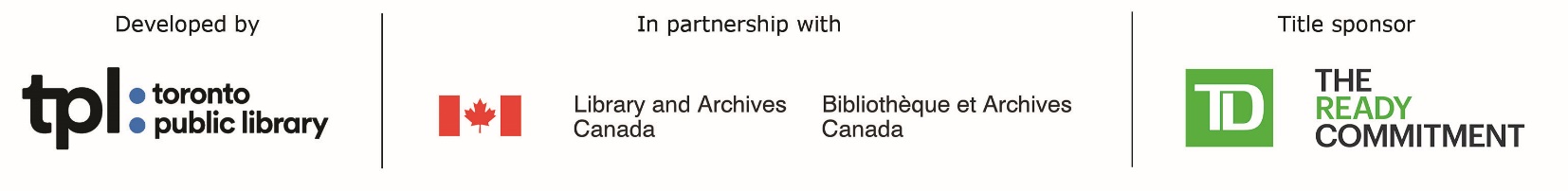 